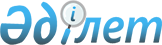 "2012-2014 жылдарға арналған аудандық бюджет туралы" аудандық мәслихаттың 2011 жылғы 20 желтоқсандағы кезекті XXXXIV сессиясының N 378 шешіміне өзгерістер енгізу туралы
					
			Күшін жойған
			
			
		
					Қызылорда облысы Сырдария аудандық мәслихатының 2012 жылғы 03 қыркүйектегі N 70 шешімі. Қызылорда облысының Әділет департаментінде 2012 жылы 19 қыркүйекте N 4313 тіркелді. Шешімнің қабылдау мерзімінің өтуіне байланысты қолдану тоқтатылды (Қызылорда облысы Сырдария аудандық мәслихатының 2013 жылғы 29 қаңтардағы N 03-11/14 хаты)      Ескерту. Шешімнің қабылдау мерзімінің өтуіне байланысты қолдану тоқтатылды (Қызылорда облысы Сырдария аудандық мәслихатының 2013.01.29 N 03-11/14 хаты).      РҚАО ескертпесі:

      Мәтінде авторлық орфография және пунктуация сақталған.

      "Қазақстан Республикасының Бюджет кодексi" Қазақстан Республикасының 2008 жылғы 4 желтоқсандағы Кодексiне және "Қазақстан Республикасындағы жергiлiктi мемлекеттiк басқару және өзiн-өзi басқару туралы" Қазақстан Республикасының 2001 жылғы 23 қаңтардағы Заңының 6-бабының 1-тармағының 1)-тармақшасына сәйкес аудандық мәслихат ШЕШЕМІЗ:



      1. "2012-2014 жылдарға арналған аудандық бюджет туралы" аудандық мәслихаттың 2011 жылғы 20 желтоқсандағы кезекті ХХХХІV сессиясының N 378 шешіміне (нормативтік құқықтық актілерді мемлекеттік Тіркеу тізілімінде N 10-8-165 болып тіркелген, 2012 жылғы 13 қаңтарда N 3-4 "Тіршілік тынысы" газетінде жарияланған) мынадай өзгерістер енгізілсін:



      1-тармақтың 1) тармақшасы келесі редакцияда жазылсын:

      "кірістер – 4 853 079 мың теңге, оның ішінде:

      салықтық түсімдер бойынша – 2 163 496 мың теңге;

      салықтық емес түсімдер бойынша – 9 529 мың теңге;

      негізгі капиталды сатудан түсетін түсімдер бойынша – 7 082 мың теңге;

      трансферттер түсімдері бойынша – 2 672 972 мың теңге";

      1–тармақтың 2) тармақшасы келесі редакцияда жазылсын:

      "шығындар – 5 275 116 мың теңге";

      1–тармақтың 3) тармақшасы келесі редакцияда жазылсын:

      "таза бюджеттік кредит беру – 96 800 мың теңге";

      бюджеттік кредиттер - 101 934 мың теңге;

      бюджеттік кредиттерді өтеу - 5 134 мың теңге";

      1–тармақтың 4) тармақшасы келесі редакцияда жазылсын:

      "қаржы активтерімен жасалатын операциялар бойынша сальдо – 21 000 мың теңге,оның ішінде;

      қаржы активтерін сатып алу – 21 000 мың теңге;

      мемлекеттің қаржы активтерін сатудан түсетін түсімдер – 0";

      1–тармақтың 5) тармақшасы келесі редакцияда жазылсын:

      "бюджет тапшылығы (профициті) – (- 539 837) мың теңге";

      1–тармақтың 6) тармақшасы келесі редакцияда жазылсын:

      "бюджет тапшылығын қаржыландыру (профицитін пайдалану) – 539 837 мың теңге".



      Аталған шешімнің 1–қосымшасы осы шешімнің 1–қосымшасына сәйкес редакцияда жазылсын.



      2. Осы шешім 2012 жылғы 1 қаңтардан бастап қолданысқа енгізіледі.      Аудандық мәслихаттың кезектен

      тыс ІХ сессиясының төрағасы                Ш. Зетов      Аудандық мәслихаттың хатшысы               Б. Маншарипов      Аудандық мәслихаттың

      2012 жылғы 03 қыркүйектегі

      кезектен тыс ІХ сессиясының

      N 70 шешіміне 1-қосымша      Аудандық мәслихаттың

      2011 жылғы 20 желтоқсандағы

      кезекті ХХХХІV сессиясының

      N 378 шешіміне 1-қосымша        

2012 жылға арналған аудандық бюджет      мың теңге
					© 2012. Қазақстан Республикасы Әділет министрлігінің «Қазақстан Республикасының Заңнама және құқықтық ақпарат институты» ШЖҚ РМК
				СанатыСанатыСанатыСанатыСанатыСанатыСомасы
СыныбыСыныбыСыныбыСыныбыСыныбыІшкі сыныбыІшкі сыныбыІшкі сыныбыІшкі сыныбыЕрекшелігіЕрекшелігіЕрекшелігіАтауы
1
2
3
4
5
6
1. КІРІСТЕР 1. КІРІСТЕР 48530791Салықтық түсімдеріСалықтық түсімдері216349601Табыс салығыТабыс салығы1502022Жеке табыс салығыЖеке табыс салығы15020201Төлем көзінен ұсталатын жеке табыс салығыТөлем көзінен ұсталатын жеке табыс салығы13789302Кәсіпкерлік қызметпен айналысатын жеке тұлғалардан алынатын жеке табыс салығыКәсіпкерлік қызметпен айналысатын жеке тұлғалардан алынатын жеке табыс салығы1193603Қызметін бір жолғы талон бойынша жеке тұлғалардан алынатын жеке табыс салығыҚызметін бір жолғы талон бойынша жеке тұлғалардан алынатын жеке табыс салығы34004Төлем көзінен салық салынатын шетелдік азаматтар табыстарынан ұсталатын жеке табыс салығы Төлем көзінен салық салынатын шетелдік азаматтар табыстарынан ұсталатын жеке табыс салығы 3303Әлеуметтiк салықӘлеуметтiк салық1350161Әлеуметтік салықӘлеуметтік салық13501601Әлеуметтік салық Әлеуметтік салық 13501604Меншікке салынатын салықтарМеншікке салынатын салықтар18514211Мүлікке салынатын салықтарМүлікке салынатын салықтар183092501Заңды тұлғалардың және жеке кәсіпкерлердің мүлкіне салынатын салықЗаңды тұлғалардың және жеке кәсіпкерлердің мүлкіне салынатын салық183026902Жеке тұлғалардың мүлкіне салынатын салық Жеке тұлғалардың мүлкіне салынатын салық 6563Жер салығыЖер салығы361801Ауыл шаруашылығы мақсатындағы жерлерде жеке тұлғалардан алынатын жер салығыАуыл шаруашылығы мақсатындағы жерлерде жеке тұлғалардан алынатын жер салығы13502Елді мекендер жерлеріне жеке тұлғалардан алынатын жер салығыЕлді мекендер жерлеріне жеке тұлғалардан алынатын жер салығы195903Өнеркәсіп, көлік, байланыс, қорғаныс жеріне және ауыл шаруашылығына арналмаған өзге де жерге салынатын жер салығыӨнеркәсіп, көлік, байланыс, қорғаныс жеріне және ауыл шаруашылығына арналмаған өзге де жерге салынатын жер салығы2005Су қорының жерлеріне салынатын жер салығыСу қорының жерлеріне салынатын жер салығы507Ауыл шаруашылығы мақсатындағы жерлерге заңды тұлғалардан, жеке кәсіпкерлерден, жеке нотариустар мен адвокаттардан алынатын жер салығыАуыл шаруашылығы мақсатындағы жерлерге заңды тұлғалардан, жеке кәсіпкерлерден, жеке нотариустар мен адвокаттардан алынатын жер салығы4908Елді мекендер жерлеріне заңды тұлғалардан, жеке кәсіпкерлерден, жеке нотариустар мен адвокаттардан алынатын жер салығыЕлді мекендер жерлеріне заңды тұлғалардан, жеке кәсіпкерлерден, жеке нотариустар мен адвокаттардан алынатын жер салығы14504Көлік құралдарына салынатын салықКөлік құралдарына салынатын салық1605301Заңды тұлғалардың көлік құралдарына салынатын салықЗаңды тұлғалардың көлік құралдарына салынатын салық207002Жеке тұлғалардың көлік құралдарына салынатын салықЖеке тұлғалардың көлік құралдарына салынатын салық13983501Бірыңғай жер салығыБірыңғай жер салығы82505Тауарларға, жұмыстарға және қызметтер көрсетуге салынатын iшкi салықтарТауарларға, жұмыстарға және қызметтер көрсетуге салынатын iшкi салықтар253912АкциздерАкциздер179096Заңды және жеке тұлғаларға бөлшек сауда бағасымен өткізілетін, сондай-ақ өзінің өндірістік мұқтаждарына пайдалынатын бензин (авиациялықты қоспағанда)Заңды және жеке тұлғаларға бөлшек сауда бағасымен өткізілетін, сондай-ақ өзінің өндірістік мұқтаждарына пайдалынатын бензин (авиациялықты қоспағанда)87097Заңды және жеке тұлғаларға бөлшек сауда бағасымен өткізілетін, сондай-ақ өзінің өндірістік мұқтаждарына пайдалынатын дизель отыны Заңды және жеке тұлғаларға бөлшек сауда бағасымен өткізілетін, сондай-ақ өзінің өндірістік мұқтаждарына пайдалынатын дизель отыны 9203Табиғи және басқа ресурстарды пайдаланғаны үшiн түсетiн түсiмдерТабиғи және басқа ресурстарды пайдаланғаны үшiн түсетiн түсiмдер2000003Жер бетіне жақын көздердегі су ресурстарын пайдаланғаны үшін төлемЖер бетіне жақын көздердегі су ресурстарын пайдаланғаны үшін төлем04Орманды пайдаланғаны үшін төленетін төлемОрманды пайдаланғаны үшін төленетін төлем15Жер учаскелерін пайдаланғаны үшін төлемЖер учаскелерін пайдаланғаны үшін төлем2000016Қоршаған ортаны ластағаны үшін төленетін төлемҚоршаған ортаны ластағаны үшін төленетін төлем4Кәсiпкерлiк және кәсiби қызметтi жүргiзгенi үшiн алынатын алымдарКәсiпкерлiк және кәсiби қызметтi жүргiзгенi үшiн алынатын алымдар360101Жеке кәсіпкерлерді мемлекеттік тіркегені үшін алынатын алымдарЖеке кәсіпкерлерді мемлекеттік тіркегені үшін алынатын алымдар23002Жекелеген қызмет түрлерімен айналысу құқығы үшін алынатын лицензиялық алымЖекелеген қызмет түрлерімен айналысу құқығы үшін алынатын лицензиялық алым10003Заңды тұлғаларды мемлекеттік тіркегені үшін және филиалдар мен өкілдіктерді есептік тіркегені үшін алынатын алымЗаңды тұлғаларды мемлекеттік тіркегені үшін және филиалдар мен өкілдіктерді есептік тіркегені үшін алынатын алым13604Аукциондардан түсірілетін алымАукциондардан түсірілетін алым05Жылжымайтын мүлікті кепілдікке салуды мемлекеттік тіркегені және кеменің немесе жасалып жатқан кеменің ипотекасы үшін алынатын алымЖылжымайтын мүлікті кепілдікке салуды мемлекеттік тіркегені және кеменің немесе жасалып жатқан кеменің ипотекасы үшін алынатын алым3114Көлік құралдарын мемлекеттік тіркегені үшін алымКөлік құралдарын мемлекеттік тіркегені үшін алым6318Жылжымайтын мүлікке және олармен мәміле жасау құқығын мемлекеттік тіркегені үшін алынатын алымЖылжымайтын мүлікке және олармен мәміле жасау құқығын мемлекеттік тіркегені үшін алынатын алым300020Жергілікті маңызы бар және елді мекендердегі жалпы пайдаланудағы автомобиль жолдарының бөлу жолағында сыртқы (көрнекі) жарнамаларды орналастырғаны үшін алынатын төлем Жергілікті маңызы бар және елді мекендердегі жалпы пайдаланудағы автомобиль жолдарының бөлу жолағында сыртқы (көрнекі) жарнамаларды орналастырғаны үшін алынатын төлем 415Құмар ойын бизнеске салықҚұмар ойын бизнеске салық002Тіркелген салықТіркелген салық008Заңдық мәнді іс-әрекеттерді жасаған үшін және (немесе) құжаттар бергені үшін оған уәкілеттігі бар мемлекеттік органдардың немесе лауазымды адамдар алатын міндетті төлемдерЗаңдық мәнді іс-әрекеттерді жасаған үшін және (немесе) құжаттар бергені үшін оған уәкілеттігі бар мемлекеттік органдардың немесе лауазымды адамдар алатын міндетті төлемдер14661Мемлекеттік бажМемлекеттік баж146602Сотқа берілетін талап арыздардан, ерекше өндірістегі істер бойынша арыздардан (шағымдардан), жүгіну шағымдарынан, атқару парағының көшірмесін беру туралы мәселе бойынша сот анықтамасына жеке шағымдардан, сот бұйрығын шығару туралы арыздардан, сондай-ақ соттың шет ел соттары мен төрелік соттарының шешімдері бойынша атқару парақтарын, құжаттардың көшірмелерін (төлнұсқаларын) бергені үшін алынатын мемлекеттік баж Сотқа берілетін талап арыздардан, ерекше өндірістегі істер бойынша арыздардан (шағымдардан), жүгіну шағымдарынан, атқару парағының көшірмесін беру туралы мәселе бойынша сот анықтамасына жеке шағымдардан, сот бұйрығын шығару туралы арыздардан, сондай-ақ соттың шет ел соттары мен төрелік соттарының шешімдері бойынша атқару парақтарын, құжаттардың көшірмелерін (төлнұсқаларын) бергені үшін алынатын мемлекеттік баж 25403Мемлекеттік нотариалдық кеңселер нотариустарының нотариалдық іс-әрекет жасағаны үшін алынатын мемлекеттік бажМемлекеттік нотариалдық кеңселер нотариустарының нотариалдық іс-әрекет жасағаны үшін алынатын мемлекеттік баж04Азаматтық халық актілерін тіркегені, азаматтарға азаматтық хал актілерін тіркегені туралы қайта куәліктер бергені үшін, сондай-ақ туу, неке, некені бұзу, өлуі туралы актілердің жазбаларын өзгерту, толықтыру, түзету мен қалпына келтіруге байланысты куәліктерді бергені үшін алынатын мемлекеттік бажАзаматтық халық актілерін тіркегені, азаматтарға азаматтық хал актілерін тіркегені туралы қайта куәліктер бергені үшін, сондай-ақ туу, неке, некені бұзу, өлуі туралы актілердің жазбаларын өзгерту, толықтыру, түзету мен қалпына келтіруге байланысты куәліктерді бергені үшін алынатын мемлекеттік баж85005Шет елге баруға және Қазақстан Республикасына басқа мемлекеттерден адамдарды шақыруға құқық беретін құжаттарды ресімдегені үшін, сондай-ақ осы құжаттарға өзгерістер енгізгені үшін алынатын мемлекеттік бажШет елге баруға және Қазақстан Республикасына басқа мемлекеттерден адамдарды шақыруға құқық беретін құжаттарды ресімдегені үшін, сондай-ақ осы құжаттарға өзгерістер енгізгені үшін алынатын мемлекеттік баж308Тұрғылықты жерін тіркегені үшін алынатын мемлекеттік бажТұрғылықты жерін тіркегені үшін алынатын мемлекеттік баж28009Аңшылық құқығына рұқсат бергені үшін алынатын мемлекеттік бажАңшылық құқығына рұқсат бергені үшін алынатын мемлекеттік баж510Жеке және заңды тұлғалардың азаматтық, қызметтік қаруының (аңшылық суық қаруды, белгі беретін қаруды, ұнғысыз атыс қаруын, механикалық шашыратқыштарды, көзден жас ағызатын немесе тітіркендіретін заттар толтырылған аэрозольді және басқа құрылғыларды, үрлемелі қуаты 7,5 Дж-дан аспайтын пневматикалық қаруды қоспағанда және калибрі 4,5 мм-ге дейінгілерін қоспағанда) әрбір бірлігін тіркегені және қайта тіркегені үшін алынатын мемлекеттік бажЖеке және заңды тұлғалардың азаматтық, қызметтік қаруының (аңшылық суық қаруды, белгі беретін қаруды, ұнғысыз атыс қаруын, механикалық шашыратқыштарды, көзден жас ағызатын немесе тітіркендіретін заттар толтырылған аэрозольді және басқа құрылғыларды, үрлемелі қуаты 7,5 Дж-дан аспайтын пневматикалық қаруды қоспағанда және калибрі 4,5 мм-ге дейінгілерін қоспағанда) әрбір бірлігін тіркегені және қайта тіркегені үшін алынатын мемлекеттік баж812Қаруды және оның оқтарын сақтауға немесе сақтау мен алып жүруге, тасымалдауға, Қазақстан Республикасының аумағына әкелуге және Қазақстан Республикасынан әкетуге рұқсат бергені үшін алынатын мемлекеттік бажҚаруды және оның оқтарын сақтауға немесе сақтау мен алып жүруге, тасымалдауға, Қазақстан Республикасының аумағына әкелуге және Қазақстан Республикасынан әкетуге рұқсат бергені үшін алынатын мемлекеттік баж1821Тракторшы-машинистің куәлігі берілгені үшін алынатын мемлекеттік бажТракторшы-машинистің куәлігі берілгені үшін алынатын мемлекеттік баж482Салықтық емес түсімдерСалықтық емес түсімдер952901Мемлекеттік меншіктен түсетін кірістерМемлекеттік меншіктен түсетін кірістер2751Мемлекеттік кәсіпорындардың таза кірісі бөлігінің түсімдеріМемлекеттік кәсіпорындардың таза кірісі бөлігінің түсімдері5102Коммуналдық мемлекеттік кәсіпорындардың таза кірісінің бір бөлігінің түсімдеріКоммуналдық мемлекеттік кәсіпорындардың таза кірісінің бір бөлігінің түсімдері515Мемлекет меншігіндегі мүлікті жалға беруден түсетін кірістерМемлекет меншігіндегі мүлікті жалға беруден түсетін кірістер22404Коммуналдық меншіктегі мүлікті жалдаудан түсетін кірістерКоммуналдық меншіктегі мүлікті жалдаудан түсетін кірістер22404Мемлекеттік бюджеттен қаржыландырылатын, сондай-ақ Қазақстан Республикасы Ұлттық Банкінің бюджетінен (шығыстар сметасынан) ұсталатын және қаржыландырылатын мемлекеттік мекемелер салатын айыппұлдар, өсімпұлдар, санкциялар, өндіріп алуларМемлекеттік бюджеттен қаржыландырылатын, сондай-ақ Қазақстан Республикасы Ұлттық Банкінің бюджетінен (шығыстар сметасынан) ұсталатын және қаржыландырылатын мемлекеттік мекемелер салатын айыппұлдар, өсімпұлдар, санкциялар, өндіріп алулар121Мұнай секторы ұйымдарынан түсетін түсімдерді қоспағанда, мемлекеттік бюджеттен қаржыландырылатын, сондай-ақ Қазақстан Республикасы Ұлттық Банкінің бюджетінен (шығыстар сметасынан) ұсталатын және қаржыландырылатын мемлекеттік мекемелер салатын айыппұлдар, өсімпұлдар, санкциялар, өндіріп алуларМұнай секторы ұйымдарынан түсетін түсімдерді қоспағанда, мемлекеттік бюджеттен қаржыландырылатын, сондай-ақ Қазақстан Республикасы Ұлттық Банкінің бюджетінен (шығыстар сметасынан) ұсталатын және қаржыландырылатын мемлекеттік мекемелер салатын айыппұлдар, өсімпұлдар, санкциялар, өндіріп алулар1214Жергілікті бюджеттен қаржыландырылатын мемлекеттік мекемелермен алынатын өзге де айыппұлдар, өсімпұлдар, санкцияларЖергілікті бюджеттен қаржыландырылатын мемлекеттік мекемелермен алынатын өзге де айыппұлдар, өсімпұлдар, санкциялар1206Басқа да салықтық емес түсімдерБасқа да салықтық емес түсімдер92421Басқа да салықтық емес түсімдерБасқа да салықтық емес түсімдер05Жергілікті бюджеттен қаржыландырылатын мемлекеттік мекемелердің дебиторлық, депоненттік берешегінің түсуіЖергілікті бюджеттен қаржыландырылатын мемлекеттік мекемелердің дебиторлық, депоненттік берешегінің түсуі007Бұрын жергілікті бюджеттен алынған, пайдаланылмаған қаражаттардың қайтарылуыБұрын жергілікті бюджеттен алынған, пайдаланылмаған қаражаттардың қайтарылуы009Жергіліктік бюджетке түсетін салықтық емес басқа да түсімдерЖергіліктік бюджетке түсетін салықтық емес басқа да түсімдер92423Негізгі капиталды сатудан түсетін түсімдерНегізгі капиталды сатудан түсетін түсімдер708201Мемлекеттік мекемелерге бекітілген мемлекеттік мүлікті сатуМемлекеттік мекемелерге бекітілген мемлекеттік мүлікті сату11951Мемлекеттік мекемелерге бекітілген мемлекеттік мүлікті сатуМемлекеттік мекемелерге бекітілген мемлекеттік мүлікті сату119502Жергілікті бюджеттен қаржыландырылатын мемлекеттік мекемелерге бекітілген мүлікті сатудан түсетін түсімдерЖергілікті бюджеттен қаржыландырылатын мемлекеттік мекемелерге бекітілген мүлікті сатудан түсетін түсімдер119503Жерді және материалдық емес активтерді сатуЖерді және материалдық емес активтерді сату58871Жерді сатуЖерді сату588701Жер учаскелерін сатудан түсетін түсімдерЖер учаскелерін сатудан түсетін түсімдер588702Ауыл шаруашылығы мақсатындағы жерлерді сатудан түсетін түсімдерАуыл шаруашылығы мақсатындағы жерлерді сатудан түсетін түсімдер4Трансферттердің түсімдеріТрансферттердің түсімдері267297202Мемлекеттiк басқарудың жоғары тұрған органдарынан түсетiн трансферттерМемлекеттiк басқарудың жоғары тұрған органдарынан түсетiн трансферттер26729722Облыстық бюджеттен түсетiн трансферттерОблыстық бюджеттен түсетiн трансферттер267297201Ағымдағы нысаналы трансферттерАғымдағы нысаналы трансферттер44748302Нысаналы даму трансферттеріНысаналы даму трансферттері39100003СубвенцияларСубвенциялар1834489Функционалдық топФункционалдық топФункционалдық топФункционалдық топФункционалдық топФункционалдық топБАРЛЫҒЫ
Кіші функцияКіші функцияКіші функцияКіші функцияКіші функцияБюджеттік бағдарламалардың әкiмшiсiБюджеттік бағдарламалардың әкiмшiсiБюджеттік бағдарламалардың әкiмшiсiБюджеттік бағдарламалардың әкiмшiсiБағдарламаБағдарламаБағдарламаКіші бағдарламаКіші бағдарламаАТАУЫ
1
2
3
4
5
6
7
2. ШЫҒЫНДАР527511601Жалпы сипаттағы мемлекеттiк қызметтер көрсету4134381Мемлекеттiк басқарудың жалпы функцияларын орындайтын өкiлдi, атқарушы және басқа органдар365028112Аудан мәслихатының аппараты21210001Аудан мәслихатының қызметін қамтамасыз ету жөніндегі қызметтер21000003Мемлекеттік органның күрделі шығыстары210122Аудан әкiмінің аппараты98419001Аудан әкімінің қызметін қамтамасыз ету жөніндегі қызметтер86149002Ақпараттық жүйелер құру93003Мемлекеттік органның күрделі шығыстары12177123Қаладағы аудан аудандық маңызы бар қала, кент, аул (село), ауылдық (селолық) округ әкімі аппараты245399001Қаладағы аудан, аудандық маңызы бар қаланың, кент, аул (село), ауылдық (селолық) округ әкімінің қызметін қамтамасыз ету жөніндегі қызметтер218030022Мемлекеттік органның күрделі шығыстары273692Қаржылық қызмет19568452Ауданның (облыстық маңызы бар қаланың) қаржы бөлімі19568001Ауданның бюджетін орындау және ауданның коммуналдық меншігін басқару саласындағы мемлекеттік саясатты іске асыру жөніндегі қызметтер17192003Салық салу мақсатында мүлікті бағалауды жүргізу1000011Коммуналдық меншікке түскен мүлікті есепке алу, сақтау, бағалау және сату900018Мемлекеттік органның күрделі шығыстары4765Жоспарлау және статистикалық қызмет28842453Ауданның (облыстық маңызы бар қаланың) экономика және бюджеттік жоспарлау бөлімі288421Экономикалық саясатты, мемлекеттік жоспарлау жүйесін қалыптастыру мен дамыту және ауданды басқару саласындағы мемлекеттік саясатты іске асыру жөніндегі қызметтер276404Мемлекеттік органның күрделі шығыстары120202Қорғаныс34391Әскери мұқтаждар2485122Аудан әкiмінің аппараты2485005Жалпыға бірдей әскери міндетті атқару шеңберіндегі іс - шаралар 24852Төтенше жағдайлар жөнiндегi жұмыстарды ұйымдастыру954122Аудан әкiмінің аппараты954006Аудан (облыстық маңызы бар қала) ауқымындағы төтенше жағдайлардың алдын алу және оларды жою95403Қоғамдық тәртіп, қауіпсіздік, құқықтық, сот, қылмыстық-атқару қызметі100101Құқық қорғау қызметi10010458Ауданның (облыстық маңызы бар қаланың) тұрғын үй-коммуналдық шаруашылығы, жолаушылар көлігі және автомобиль жолдары бөлімі10010021Елді мекендерде жол қозғалысы қауіпсіздігін қамтамасыз ету1001004Бiлiм беру27570411Мектепке дейінгі тәрбиелеу және оқыту414951123Қаладағы аудан аудандық маңызы бар қала, кент, аул (село), ауылдық (селолық) округ әкімі аппараты41318004Мектепке дейінгі тәрбиелеу және оқыту ұйымдарын қолдау41318464Ауданның (облыстық маңызы бар қаланың) білім бөлімі373633009Мектепке дейінгі тәрбиелеу мен оқытуды қамтамасыз ету371909021Республикалық бюджеттен берілетін нысаналы трансферттер есебінен жалпы үлгідегі, арнайы (түзету), дарынды балалар үшін мамандандырылған, жетім балалар мен ата-аналарының қамқорынсыз қалған балалар үшін балабақшалар, шағын орталықтар, мектеп интернаттары, кәмелеттік жасқа толмағандарды бейімдеу орталықтары тәрбиешілеріне біліктілік санаты үшін қосымша ақының мөлшерін ұлғайту17242Жалпы бастауыш, жалпы негізгі, жалпы орта бiлiм беру2197129123Қаладағы аудан, аудандық маңызы бар қала, кент, ауыл (село), ауылдық (селолық) округ әкімінің аппараты1895005Ауылдық (селолық) жерлерде балаларды мектепке дейін тегін алып баруды және кері алып келуді ұйымдастыру1895464Ауданның (облыстық маңызы бар қаланың) білім беру бөлімі2195234003Жалпы білім беру2057587006Балаларға қосымша білім беру108429064Республикалық бюджеттен берілетін нысаналы трансферттер есебінен жалпы үлгідегі, арнайы (түзету), дарынды балалар үшін мамандандырылған, жетім балалар мен ата-аналарының қамқорынсыз қалған балалар үшін балабақшалар, шағын орталықтар, мектеп интернаттары, кәмелеттік жасқа толмағандарды бейімдеу орталықтары тәрбиешілеріне біліктілік санаты үшін қосымша ақының мөлшерін ұлғайту292189Білім саласындағы өзге де қызметтер144961464Ауданның (облыстық маңызы бар қаланың) білім беру бөлімі69414001Жергілікті деңгейде білім беру саласындағы мемлекеттік саясатты іске асыру жөніндегі қызметтер22698005Ауданның (облыстық маңызы бар қаланың) мемлекеттік білім беру мекемелер үшін оқулықтар мен оқу - әдістемелік кешендерді сатып алу және жеткізу18928007Аудандық (қалалық) ауқымдағы мектеп олимпиадаларын және мектептен тыс іс-шараларды өткiзу1503012Мемлекеттік органның күрделі шығыстары6418015Республикалық бюджеттен берілетін трансферттер есебінен жетім баланы (жетім балаларды) және ата-аналарының қамқорынсыз қалған баланы (балаларды) күтіп-ұстауға асыраушыларына ай сайынғы ақшалай қаражат төлемдері8926020Республикалық бюджеттен берілетін трансферттер есебінен үйде оқытылатын мүгедек балаларды жабдықпен, бағдарламалық қамтыммен қамтамасыз ету 10941467Ауданның (облыстық маңызы бар қаланың) құрылыс бөлімі75547037Білім беру объектілерін салу және реконструкциялау75547015Жергілікті бюджет қаражаты есебінен 7554706Әлеуметтiк көмек және әлеуметтiк қамсыздандыру2880222Әлеуметтiк көмек256064451Жұмыспен қамту және әлеуметтік бағдарламалар бөлімі256064002Еңбекпен қамту бағдарламасы82211100Қоғамдық жұмыстар46693101Жұмыссыздарды кәсіптік даярлау және қайта даярлау102Халықты жұмыспен қамту саласында азаматтарды әлеуметтік қорғау жөніндегі қосымша шаралар103Республикалық бюджеттен ағымдағы нысаналы трансферттер есебінен әлеуметтік жұмыс орындар және жастар тәжірибесі бағдарламасын кеңейту104Жұмыспен қамту 2020 бағдарламасына қатысушыларға мемлекеттік қолдау шараларын көрсету35518004Ауылдық елді мекендерде тұратын және жұмыс істейтін мемлекеттік әлеуметтік қамсыздандыру, мәдениет және спорт ұйымдарының мамандарына, ауылдық жерде жұмыс істейтін білім берудің педагог қызметкерлеріне және мемлекеттік денсаулық сақтау секторы ұйымдарының медицина және фармацевтика қызметкерлеріне отын сатып алу үшін Қазақстан Республикасының заңнамасына сәйкес әлеуметтік көмек беру16010005Мемлекеттік атаулы әлеуметтік көмек3210011Республикалық бюджеттен берілетін трансферттер есебінен015Жергілікті бюджет қаражаты есебінен 3210006Тұрғын үй көмегі18238011Республикалық бюджеттен берілетін трансферттер есебінен015Жергілікті бюджет қаражаты есебінен 18238007Жергілікті өкілетті органдардың шешімі бойынша мұқтаж азаматтардың жекелеген топтарына әлеуметтік көмек26924028Облыстық бюджеттен берілетін трансферттер есебінен21328029Ауданның (облыстық маңызы бар қаланың) бюджет қаражаты есебінен55960091999 жылдың 26 шілдеде "Отан", "Даңқ" ордендерімен марапатталған, "Халық қаһарманы" атағын және республиканың құрметті атақтарын алған азаматтарды әлеуметтік қолдау78010Үйден тәрбиеленіп оқытылатын мүгедек балаларды материалдық қамтамасыз ету1794014Мұқтаж азаматтарға үйде әлеуметтік көмек көрсету30679011Республикалық бюджеттен берілетін трансферттер есебінен 5827015Жергілікті бюджет қаражаты есебінен2485201618 жасқа дейінгі балаларға мемлекеттік жәрдемақылар46130011Республикалық бюджеттен берілетін трансферттер есебінен 015Жергілікті бюджет қаражаты есебінен 46130017Мүгедектерді оңалту жеке бағдарламасына сәйкес, мұқтаж мүгедектерді міндетті гигиеналық құралдармен қамтамасыз етуге, және ымдау тілі мамандарының қызмет көрсетуін, жеке көмекшілерімен қамтамасыз ету19667023Жұмыспен қамту орталықтарының қызметін қамтамасыз ету11123011Республикалық бюджеттен берілетін трансферттер есебінен 111239Әлеуметтiк көмек және әлеуметтiк қамтамасыз ету салаларындағы өзге де қызметтер31958451Ауданның (облыстық маңызы бар қаланың) жұмыспен қамту және әлеуметтік бағдарламалар бөлімі31958001Жергілікті деңгейде жұмыспен қамтуды қамтамасыз ету және халық үшін әлеуметтік бағдарламаларды іске асыру саласындағы мемлекеттік саясатты іске асыру жөніндегі қызметтер29819011Жәрдемақылар мен басқа да әлеуметтік төлемдерді есептеу, төлеу мен жеткізу бойынша қызметтерге ақы төлеу1370021Мемлекеттік органның күрделі шығыстары76907Тұрғын үй - коммуналдық шаруашылық9120951Тұрғын үй шаруашылығы90211458Ауданның (облыстық маңызы бар қаланың) тұрғын үй-коммуналдық шаруашылығы, жолаушылар көлігі және автомобиль жолдары бөлімі22611031Кондоминиум объектілеріне техникалық паспорттар дайындау4080041Жұмыспен қамту-2020 бағдарламасы бойынша ауылдық елді мекендерді дамыту шеңберінде объектілерді жөндеу және абаттандыру18531011Республикалық бюджеттен берілетін трансферттер есебінен 18531464Ауданның (облыстық маңызы бар қаланың) білім беру бөлімі29490026Жұмыспен қамту-2020 бағдарламасы бойынша ауылдық елді мекендерді дамыту шеңберінде объектілерді жөндеу29490011Республикалық бюджеттен берілетін трансферттер есебінен 29490467Ауданның (облыстық маңызы бар қаланың) құрылыс бөлімі38110003Мемлекеттік коммуналдық тұрғын үй қорының тұрғын үйін жобалау,салу және (немесе) сатып алу38110011Республикалық бюджеттен берілетін трансферттер есебінен 015Жергілікті бюджет қаражаты есебінен 381102Коммуналдық шаруашылық476721123Қаладағы аудан, аудандық маңызы бар қала, кент, ауыл (село), ауылдық (селолық) округ әкімінің аппараты15021014Елді мекендерді сумен жабдықтауды ұйымдастыру15021458Ауданның (облыстық маңызы бар қаланың) тұрғын үй-коммуналдық шаруашылығы, жолаушылар көлігі және автомобиль жолдары бөлімі6042012Сумен жабдықтау және су бұру жүйесінің қызмет етуі 6042467Ауданның (облыстық маңызы бар қаланың) құрылыс бөлімі455658005Коммуналдық шаруашылықты дамыту45634015Жергілікті бюджет қаражаты есебінен 45634006Сумен жабдықтау және су бұру жүйесін дамыту410024011Республикалық бюджеттен берілетін трансферттер есебiнен 361000015Жергілікті бюджет қаражаты есебінен 490243Елді мекендерді көркейту345163123Қаладағы аудан, аудандық маңызы бар қала, кент, ауыл (село), ауылдық (селолық) округ әкімінің аппараты215579008Елді мекендерде көшелерді жарықтандыру44095009Елді мекендердің санитариясын қамтамасыз ету9690011Елді мекендерді абаттандыру және көгалдандыру 161794458Ауданның (облыстық маңызы бар қаланың) тұрғын үй-коммуналдық шаруашылығы, жолаушылар көлігі және автомобиль жолдары бөлімі129584015Елдi мекендердің көшелерiн жарықтандыру17900018Елді мекендерді абаттандыру және көгалдандыру 11168408Мәдениет, спорт, туризм және ақпараттық кеңістiк4198471Мәдениет саласындағы қызмет217000123Қаладағы аудан, аудандық маңызы бар қала, кент, ауыл (село), ауылдық (селолық) округ әкімінің аппараты16364006Жергілікті деңгейде мәдени - демалыс жұмыстарын қолдау16364455Ауданның (облыстық маңызы бар қаланың) мәдениет және тілдерді дамыту бөлімі199636003Мәдени-демалыс жұмысын қолдау199636467Ауданның (облыстық маңызы бар қаланың) құрылыс бөлімі1000011Мәдениет объектілерін дамыту1000015Жергілікті бюджет қаражаты есебінен10002Спорт 85411465Ауданның (облыстық маңызы бар қаланың) дене шынықтыру және спорт бөлімі44839006Аудандық (облыстық маңызы бар қалалық) деңгейде спорттық жарыстар өткізу10029007Әртүрлі спорт түрлері бойынша ауданның (облыстық маңызы бар қаланың) құрама командаларының мүшелерін дайындау және олардың облыстық спорт жарыстарына қатысуы34810467Ауданның (облыстық маңызы бар қаланың) құрылыс бөлімі40572008Спорт және туризм объектілерін дамыту40572015Жергілікті бюджет қаражаты есебінен405723Ақпараттық кеңiстiк57927455Ауданның (облыстық маңызы бар қаланың) мәдениет және тілдерді дамыту бөлімі41991006Аудандық (қалалық) кітапханалардың жұмыс істеуі41317007Мемлекеттік тілді және Қазақстан халықтарының басқа да тілдерін дамыту674456Ауданның (облыстық маңызы бар қаланың) ішкі саясат бөлімі15936002Газеттер мен журналдар арқылы мемлекеттік ақпараттық саясат жүргізу10494005Телерадиохабарлары арқылы мемлекеттік ақпараттық саясат жүргізу54429Мәдениет, спорт және ақпараттық кеңiстiктi ұйымдастыру жөнiндегi өзге де қызметтер59509455Ауданның (облыстық маңызы бар қаланың) мәдениет және тілдерді дамыту бөлімі13185001Жергілікті деңгейде тілдерді және мәдениетті дамыту саласындағы мемлекеттік саясатты іске асыру жөніндегі қызметтер12651010Мемлекеттік органның күрделі шығыстары534456Ауданның (облыстық маңызы бар қаланың) ішкі саясат бөлімі22279001Жергілікті деңгейде ақпарат, мемлекеттілікті нығайту және азаматтардың әлеуметтік сенімділігін қалыптастыру саласында мемлекеттік саясатты іске асыру жөніндегі қызметтер17123003Жастар саясаты саласындағы іс - шараларды іске асыру3735006Мемлекеттік органның күрделі шығыстары1421465Ауданның (облыстық маңызы бар қаланың) дене шынықтыру және спорт бөлімі24045001Жергілікті деңгейде дене шынықтыру және спорт саласындағы мемлекеттік саясатты іске асыру жөніндегі қызметтер20295004Мемлекеттік органның күрделі шығыстары375010Ауыл, су, орман, балық шаруашылығы, ерекше қорғалатын табиғи аумақтар, қоршаған ортаны және жануарлар дүниесін қорғау, жер қатынастары1005921Ауыл шаруашылығы51367462Ауданның (облыстық маңызы бар қаланың) ауыл шаруашылығы бөлімі31771001Жергілікті деңгейде ауыл шаруашылығы саласындағы мемлекеттік саясатты іске асыру жөніндегі қызметтер15642006Мемлекеттік органның күрделі шығыстары2500099Мамандарды әлеуметтік қолдау жөніндегі шараларды іске асыру13629011Республикалық бюджеттен берілетін трансферттер есебінен13629015Жергілікті бюджет қаражаты есебінен467Ауданның (облыстық маңызы бар қаланың) құрылыс бөлімі3200010Ауыл шаруашылығы объектілерін дамыту3200473Ауданның (облыстық маңызы бар қаланың) ветеринария бөлімі16396001Жергілікті деңгейде ветеринария саласындағы мемлекеттік саясатты іске асыру жөніндегі қызметтер11469003Мемлекеттік органның күрделі шығыстары007Қаңғыбас иттер мен мысықтарды аулауды және жоюды ұйымдастыру1500008Алып қойылатын және жойылатын ауру жануарлардың, жануарлардан алынатын өнімдер мен шикізаттың құнын иелеріне өтеу0009Жануарлардың энзоотиялық аурулары бойынша ветеринариялық іс-шараларды жүргізу1467010Ауыл шаруашылығы жануарларын бірдейлендіру жөніндегі іс-шараларды жүргізу19606Жер қатынастары24271463Ауданның (облыстық маңызы бар қаланың) жер қатынастары бөлімі24271001Аудан аумағында жер қатынастарын реттеу саласындағы мемлекеттік саясатты іске асыру жөніндегі қызметтер16115004Жердi аймақтарға бөлу жөнiндегi жұмыстарды ұйымдастыру4397007Мемлекеттік органның күрделі шығыстары37599Ауыл, су, орман, балық шаруашылығы, ерекше қорғалатын табиғи аумақтар, қоршаған ортаны және жануарлар дүниесін қорғау, жер қатынастары саласындағы өзге де қызметтер24954473Ауданның (облыстық маңызы бар қаланың) ветеринария бөлімі24954011Эпизоотияға қарсы іс - шаралар жүргізу2495411Өнеркәсіп, сәулет, қала құрылысы және құрылыс қызметі255302Сәулет, қала құрылысы және құрылыс қызметі25530467Ауданның (облыстық маңызы бар қаланың) құрылыс бөлімі15493001Жергілікті деңгейде құрылыс саласындағы мемлекеттік саясатты іске асыру жөніндегі қызметтер15343017Мемлекеттік органның күрделі шығыстары150468Ауданның (облыстық маңызы бар қаланың) сәулет және қала құрылысы бөлімі10037001Жергілікті деңгейде сәулет және қала құрылысы саласындағы мемлекеттік саясатты іске асыру жөніндегі қызметтер9837003Ауданның қала құрылысы даму аумағын және елді мекендердің бас жоспарлары схемаларын әзірлеу004Мемлекеттік органның күрделі шығыстары20012Көлiк және коммуникация2850691Автомобиль көлiгi282069123Қаладағы аудан, аудандық маңызы бар қала, кент, ауыл (село), ауылдық (селолық) округ әкімінің аппараты42641013Аудандық маңызы бар қалаларда, кенттерде, ауылдарда (селоларда), ауылдық (селолық) округтерде автомобиль жолдарының жұмыс істеуін қамтамасыз ету42641011Республикалық бюджеттен берілетін трансферттер есебiнен015Жергілікті бюджет қаражаты есебінен 42641458Ауданның (облыстық маңызы бар қаланың) тұрғын үй-коммуналдық шаруашылығы, жолаушылар көлігі және автомобиль жолдары бөлімі239428022Көлік инфрақұрылымын дамыту2600011Республикалық бюджеттен берілетін трансферттер есебiнен015Жергілікті бюджет қаражаты есебінен 2600023Автомобиль жолдарының жұмыс істеуін қамтамасыз ету236828011Республикалық бюджеттен берілетін трансферттер есебiнен015Жергілікті бюджет қаражаты есебінен 2368289Көлiк және коммуникациялар саласындағы өзге де қызметтер3000458Ауданның (облыстық маңызы бар қаланың) тұрғын үй-коммуналдық шаруашылығы, жолаушылар көлігі және автомобиль жолдары бөлімі3000024Кентiшiлiк (қалаiшiлiк), қала маңындағы ауданiшiлiк қоғамдық жолаушылар тасымалдарын ұйымдастыру300013Өзгелер399963Кәсiпкерлiк қызметтi қолдау және бәсекелестікті қорғау11625469Ауданның (облыстық маңызы бар қаланың) кәсіпкерлік бөлімі11625001Жергілікті деңгейде кәсіпкерлік пен өнеркәсіпті дамыту саласындағы мемлекеттік саясатты іске асыру жөніндегі қызметтер10882003Кәсіпкерлік қызметті қолдау243004Мемлекеттік органның күрделі шығыстары5009Өзгелер28371123Қаладағы аудан, аудандық маңызы бар қала, кент, ауыл (село), ауылдық (селолық) округ әкімінің аппараты5443040Республикалық бюджеттен нысаналы трансферттер ретінде "Өңірлерді дамыту" бағдарламасы шеңберінде өңірлердің экономикалық дамуына жәрдемдесу жөніндегі шараларды іске асыруда ауылдық (селолық) округтарды жайластыру мәселелерін шешу үшін іс-шараларды іске асыру5443452Ауданның (облыстық маңызы бар қаланың) қаржы бөлімі6901012Ауданның (облыстық маңызы бар қаланың) жергілікті атқарушы органының резерві 6901101Шұғыл шығындарға арналған ауданның (облыстық маңызы бар қаланың) жергілікті атқарушы органының резерві6901458Ауданның (облыстық маңызы бар қаланың) тұрғын үй-коммуналдық шаруашылығы, жолаушылар көлігі және автомобиль жолдары бөлімі16027001Жергілікті деңгейде тұрғын үй - коммуналдық шаруашылығы, жолаушылар көлігі және автомобиль жолдары саласындағы мемлекеттік саясатты іске асыру жөніндегі қызметтер15687013Мемлекеттік органның күрделі шығыстары34014Борышқа қызмет көрсету61Борышқа қызмет көрсету6452Ауданның (облыстық маңызы бар қаланың) қаржы бөлімі613Жергілікті атқарушы органдардың облыстық бюджеттен қарыздар бойынша сыйақылар мен өзге де төлемдерді төлеу бойынша борышына қызмет көрсету615Трансферттер200311Трансферттер20031452Ауданның (облыстық маңызы бар қаланың) қаржы бөлімі20031006Пайдаланылмаған (толық пайдаланылмаған) нысаналы трансферттерді қайтару16076007Бюджеттік алулар016Мақсатқа сай пайдаланылмаған нысаналы трансферттерді қайтару020Бюджет саласындағы еңбекақы төлеу қорының өзгеруіне байланысты жоғары тұрған бюджеттерге берілетін ағымдағы нысаналы трансферттер024Мемлекеттік органдардың функцияларын мемлекеттік басқарудың төмен тұрған деңгейлерінен жоғарғы деңгейлерге беруге байланысты жоғары тұрған бюджеттерге берілетін ағымдағы нысаналы трансферттер39553. Таза бюджеттік кредиттеу96800Бюджеттік кредиттер10193410Ауыл, су, орман, балық шаруашылығы, ерекше қорғалатын табиғи аумақтар, қоршаған ортаны және жануарлар дүниесін қорғау, жер қатынастары101934462Ауданның (облыстық маңызы бар қаланың) ауыл шаруашылығы бөлімі101934008Ауылдық елді мекендердің әлеуметтік саласының мамандарын әлеуметтік қолдау шараларын іске асыру үшін бюджеттік кредиттер10193405Бюджеттік кредиттерді өтеу513401Бюджеттік кредиттерді өтеу51341Мемлекеттік бюджеттен берілген бюджеттік кредиттерді өтеу513413Жеке тұлғаларға жергілікті бюджеттен берілген бюджеттік кредиттерді өтеу51344. Қаржы активтерімен жасалатын операциялар бойынша сальдо21000Қаржы активтерін сатып алу21000452Ауданның (облыстық маңызы бар қаланың) қаржы бөлімі21000014Заңды тұлғалардың жарғылық капиталын қалыптастыру немесе ұлғайту210005. Бюджет тапшылығы (профициті)-5398376. Бюджет тапшылығын қаржыландыру (профицитін пайдалану)53983707Қарыздар түсімі10193401Мемлекеттік ішкі қарыздар1019342Қарыздар алу келісім - шарттары10193403Ауданның (облыстық маңызы бар қаланың) жергілікті атқарушы органы алатын қарыздар10193416Қарыздарды өтеу51341Қарыздарды өтеу5134452Ауданның (облыстық маңызы бар қаланың) қаржы бөлімі5134008Жергілікті атқарушы органның жоғары тұрған бюджет алдындағы борышын өтеу513408Бюджет қаражаты қалдықтарының қозғалысы44303701Бюджет қаражаты қалдықтары4430371Бюджет қаражатының бос қалдықтары44303701Бюджет қаражатының бос қалдықтары443037